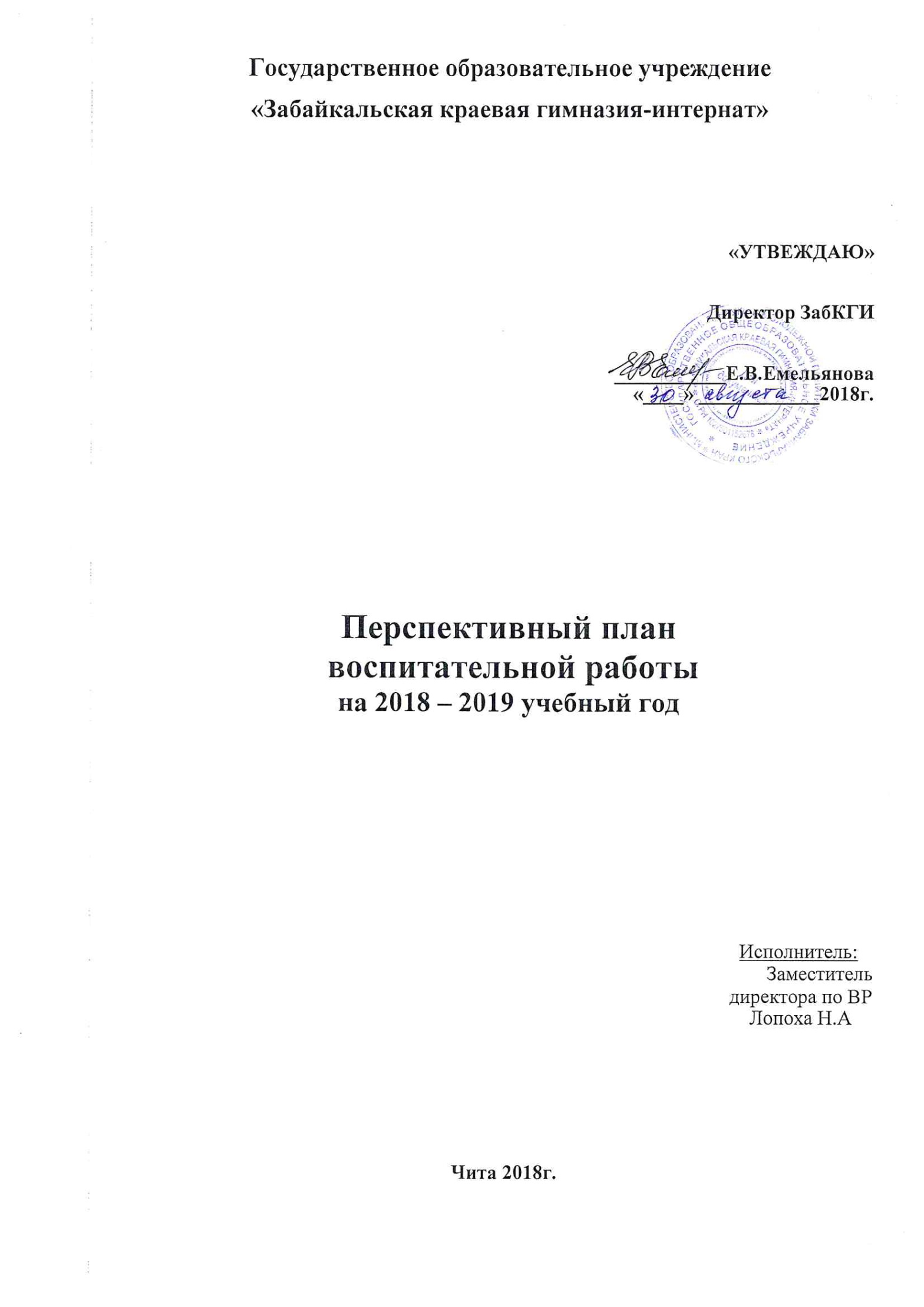 ПЛАНВОСПИТАТЕЛЬНОЙ РАБОТЫ ГОУ «Забайкальская краевая гимназия-интернат» НА 2018-2019 УЧЕБНЫЙ ГОДЦель: создание условий для последовательного усвоения обучающимися базовых социокультурных ценностей, успешной самореализации, подготовки обучающихся к жизненному самоопределению, полноценной социализации и интеграции в социум.Задачи на 2018-2019 учебный год:Вовлечение новых форм работы в воспитательный процесс.Расширение видов кружков по направлениям в соответствии с запросами обучающихся и их родителей.Поддержание и укрепление школьных традиций, способствующих развитию общешкольного коллектива.Формирование у обучающих гуманистических взглядов и убеждений, потребностей и мотивов нравственного поведения.Усилить работу по предупреждению правонарушений и безнадзорности среди несовершеннолетних, максимально привлекать учащихся группы “риска” к участию в жизни школы, класса, занятиях кружков, секций.Активизация работы по участию учащихся в конкурсах, фестивалях, выставках, соревнованиях различного уровня, усилив работу с обучающимися «группы риска».Формирование у обучающихся готовности к самостоятельному выбору в пользу здорового образа жизни, ценностного отношения к своему здоровью. Продолжение взаимодействия со специалистами учреждений профилактики.Формирование профессионального самоопределения и самореализации обучающихся в общественно значимой деятельности.Развитие системы работы с родителями и общественностью.Расширение связи с социумом. Разработка (участие) социально-значимых проектов взаимодействия с объектами социума по различным направлениям деятельности школы.Совершенствование методического мастерства классного руководителя,  воспитателя, педагога ДО ,через организацию работы МО классных руководителей, воспитателей и МО педагогов ДО, усилив работу в части аналитико-диагностического направления.Приоритетные направления воспитательной работы:2018-2019 год – Год добровольчества в России.100 лет  Российской системе дополнительного образования.Конкурсы года:«Самый лучший!» (1-4), (5-11 классы)Общешкольный проекты:1.«Сделай доброе дело!» (1-11)2 «Классные встречи» РДШ (Встречи с интересными людьми) (1-11 классы)3 «Вырастим рассаду сами» (1-11 классы)СЕНТЯБРЬОКТЯБРЬДЕКАБРЬЯНВАРЬФЕВРАЛЬМАРТАПРЕЛЬМАЙНаправления воспитательной работыЦель работы по данному направлениюПравовоеФормирование правовой компетентности учащихся; формирование законопослушного поведения; профилактика безнадзорности, правонарушений и преступлений среди учащихся школы.Общекультурное(духовно-нравственное,гражданскопатриотическое,нравственноэстетическое)Обеспечение духовно-нравственного развития обучающихся, создание условий для освоения обучающимися духовных ценностей культуры. Формирование положительной нравственной направленности личности учащихся, приобщение к культурным традициям семьи, школы, Отечества.Создание условий для развития творческих способностей обучающихся.ЭкологическоеФормирование представлений об основах экологической культуры, бережного отношения к природе. Выполнение учащимися общественно-полезной работы по охране природы.Спортивно-оздоровительное (здоровый и безопасный образ жизни, спорт)Формирование заинтересованного отношения к собственному здоровью, формирование негативного отношения к факторам риска здоровья обучающихся, безопасного поведения в окружающей среде, пропаганда здорового образа жизни.Популяризация занятий физкультурой и спортом.Профориентационное(Трудовое)Подготовка обучающихся к профессиональному самоопределению, формирование сознания общественной и личной значимости труда, перспектив своего личного участия в нём, формирование трудовых умений и навыков.СоциальноеФормирование социально-адаптированной личности; подготовка к максимально самостоятельной жизни в социуме. Развитие элементов самоуправления в классе и школе.Сотрудничество с семьейРазвитие и упрочение связей семьи и школы как основы социальной адаптации обучающихся. Расширение форм работы.Контроль за воспитательной работойАнализ, выявление недостатков воспитательной работы, их устранение. Соблюдение подотчетности воспитательной работы.Методическая работаСовершенствование методического мастерства классного руководителя. Изучение и обобщение опыта работы классных руководителей; оказание методической помощи классным руководителям в работе с классом.Дополнительное образование и внеурочная деятельностьСохранение и увеличение количества кружков и секций по направлениям.Контроль за работой кружков и секций.НаправлениеМероприятияСрокОтветственныйСоставление социального паспорта классаДо 10.09Классные руководителиСоставление социального паспорта школыДо 14.09Соц. педагогПравовоеСоставление банка данных обучающихся «группы риска» и планов работы с нимиПравовоеЗаседание Совета профилактики3 четвергЗам по ВРСовместная работа гимназии с учреждениями системыПостоянноЗам. директора по ВРпрофилактикисоц. педагогНеделя правовых знаний: тематический классный час, или10-14.09Классные руководители,беседа, книжная выставка в библиотеке, групповые  и индивидуальные беседы с инспектором  ОПДН, мероприятия педагога-психолога (групповая беседа с учащимися 4 класса «Мои права и обязанности»), в 8-9 классах - «Конфликты». (Предотвращение конфликтов в подростковой среде»), мероприятия соц. педагога (викторина в 5-6 классах «Закон в нашей жизни!»),          (Урок - путешествие в 7-х классах («Вы - граждане России?»), беседы с родителями «Как взаимодействовать с ребенком в конфликтной ситуации»).Соц. педагог, педагог-психологДень знаний - торжественная линейка "Здравствуй, школа"01.09Зам. по ВРКлассный час, посвященный Году добровольчества03.09Классные руководителиОбщекультурное(духовно-нравственное,Организация гимназического проекта :Педагог-организатор, классныеОбщекультурное(духовно-нравственное, «Самый лучший!» (номинации «Лучший класс года», «Лучший ученик года», «Лучший читающий класс»,В течение годаруководители,гражданско-патриотическое,нравственно-эстетическое)«Самый спортивный класс», «Самый творческий класс» «Здоровый класс»)День солидарности жертв терроризма: Акция памяти жертв Беслана. Радио эфир.Оформление классных уголков«Осенняя катавасия» 1-9 классы.Сентябрь 03 сентября1 неделяПедагог-организатор Классные руководители,  воспитатели, зам по ВРНеделя безопасности в природе,Классные руководителиЭкологическоекнижная выставка в библиотеке; тематические беседы или классные часы.24-28.09Спортивно-оздоровительное (здоровый и безопасный образ жизни, спорт)Проведение инструктажей с обучающимисяВ течение месяцаКлассные руководителиСпортивно-оздоровительное (здоровый и безопасный образ жизни, спорт)Краткие инструктажи ежедневно по окончании уроковМесячник безопасности:ЕжедневноСентябрьУчителя-предметникиЗам. по ВР,Спортивно-оздоровительное (здоровый и безопасный образ жизни, спорт)           Декада безопасности дорожного движения для первоклассников и пятиклассников.Педагог – организатор, инспектор ПДДКлассные руководителитематический классный час,приглашение сотрудников ГИБДД, практические занятия по отработке навыков безопасного поведения на перекрестке (на мини-улице), выставка рисунков «Наш путь из дома в школу», инструктажи «Безопасность на дорогах» и «Техника безопасности при езде на велосипеде»)- Неделя безопасности в быту (классные часы, дидактические игры, выставка листовок-правил «Чтобы не было беды» )- Неделя безопасности в общественных местах (инструктаж «Безопасное поведение в общественных местах (музее,В течении месяцатеатре, библиотеке и т.д.)», тренировочная  эвакуация, посещение  музеев, библиотек и т.д.)-Неделя безопасности в природе (День здоровья, прогулки, инструктаж «Безопасность в лесу», беседы, дидактические игры)ДЕНЬ ЗДОРОВЬЯ08. 09Учителя физкультуры, классныеУчастие в соревнованиях:Сентябрьруководители- школьные соревнования по мини-футболу среди 9-11 кл,и среди 5 х классовСентябрьи 5х классовЭстафета Грабаря,ГТО (11 классы)Учителя физ. культуры.Эстафета Грабаря,ГТО (11 классы)Учителя физ. культуры.Эстафета Грабаря,ГТО (11 классы)Учителя физ. культуры.Организация дежурства в классе и школеВ течение месяцаКлассные руководителиПрофориентационноеТрудовоеТематический классный часВ течение месяцаПрофориентационноеТрудовоев 9-х классах - анкетирование по выбору дальнейшегоустройстваАнализ работы по устройству выпускниковЗам.по ВРСоциальноеВыборы классного и школьного актива,Рейд по проверке внешнего вида гимназиста.1 -2 неделяПедагог-организатор, классныеСоциальноеУроки добра РДШ (волонтерское движение в классе)руководители, совет старшеклассников.Проект «Радио Гимназии», Газета «В гимназии»Зам по ВР, организатор, РДШ медиа  центрПосещение  театров,  музеев, филармонии.В течение месяцаКлассные руководителиУчастие в городских и краевых конкурсах,По срокамПедагоги ДОвыставках, фестивалях:Классные родительские собрания для 1х классов.Общешкольное собрание  1-4 классыСентябрьАдминистрация.Заседание Совета родителейКлассные родительские собранияКлассные руководителиСотрудничество с семьей«Индивидуальная работа с родителямиКлассные руководители,Сотрудничество с семьей«Индивидуальная работа с родителямиКлассные руководители,Сотрудничество с семьей«Индивидуальная работа с родителямиПостоянноКлассные руководители,«Индивидуальная работа с родителямиПриобщение родителей к участию в школьных, городских мероприятиях.Приобщение родителей к участию в школьных, городских мероприятиях.Контроль за воспитательной работойПрограммы воспитательной работы классных руководителей, воспитателей.сентябрьЗам. по ВРРабота соц. педагога и классных руководителей с обучающимися «группы риска». Работа руководителей кружков и секций4 неделяКлассные руководители Соц.педагогРуководители кружков и секцийМетодическая работаУчастие педагогов в  конференциях, профессиональных конкурсах:Заседание метод .совета.Создание базы данных по охвату гимназистов доп. образованием.сентябрь22.06-01.10Руководители  ШМОПедагогические работники  зам. директора по ВР.Работа кружков и спортивных секцийНабор в кружки и секцииСоставление расписанияОрганизация внеурочной занятости обучающихся,1-2 неделя3-4 неделяЗам. директора по ВРРуководители кружков и секций, классные руководителиНаправлениеМероприятияСрокОтветственныйПравовоеИндивидуальная работа с обучающимися «группы риска»Заседание Совета профилактикиСовместная работа школы с учреждениями системыпрофилактики3 четверг     ПостоянноЗам. директора по ВРКлассные руководители,  соц. педагогЗам. директора по ВР.Соц. педагогДень гражданской обороныДень учителя, день самоуправленияКонцерт ко Дню учителя04.1005.10Учитель ОБЖПедагог-организатор, педагоги ДО,Общекультурное(духовно-нравственное,Организация школьного конкурса - «Самый лучший»(номинации «Лучший класс года», «Лучший ученик года», «Лучший читающий класс», «Самый спортивный класс», «Самый творческий класс»)В течение годаПедагог-организатор, классные руководители , старшая вожатая, совет старшеклассников.гражданско-патриотическое,нравственно-эстетическое)Всероссийский урок, посвящённый жизни и творчеству И.С. Тургенева.ММммммммммгш13ЗАШР13АЩГПВсеВвмшВсероссийский урок, посвященный жжжжжжизни26-29 октябряУчителя литературыМеждународный день школьных библиотекПосвящение в гимназисты (1е, 5е, 10е классы)октябрьбиблиотекарьклассные руководители, педагог- организатор, педагоги ДО, воспитатели.Декада  «Прощание с осенью» (тематические прогулки, беседы)15-24.10Педагог-организатор, воспитатели ГПД.праздник «Осенний бал» для 1 -4 классов,Воспитатели, классные руководители,Экологическое, «Веселая перемена с природой» (занимательный экологический материал), мероприятия  в библиотеке.Всероссийский урок в 8-9 классах «Экология и энергосбережение «ВместеЯрче» ).По срокам до 30.1016.10педагоги ДОКл .руководители.Проведение инструктажей с обучающимисяВ течение месяцаКлассные руководителиКраткие инструктажи ежедневно по окончании уроковЕжедневноКлассные руководители,Операция «Внимание – дети! 1-4 клРейд «Нарушитель ПДД»,практическая отработка перехода22.10-02.11Инспектор ГИБДДСпортивно-оздоровительное (здоровый и безопасный образ жизни, спорт)перекрестка, беседы, просмотр видеоматериала)Участие в соревнованиях:По пионерболу- Первенство  по мини-футболу.Декада безопасности жизнедеятельности: тематические классные часы по охране жизни и здоровья учащихся,19-22.1025.10-02.11Учителя физкультурыКлассные руководители,анкетирования в 7-9-х классах по вопросам веденияСоц педагогздорового образа жизни,круглый стол: "Мои жизненные ценности" (8-9 кл.)Всероссийский урок безопасности в сети Интернет30.10Психолог, соц. педагогучитель информатикиОбщешкольный субботник (5-11кл)Акция «Чистый класс»Зам по ВРОрганизация дежурства в классе и школе. Радио-эфир.Классные руководителиПрофориентационноеТрудовоеПроведение внеклассных мероприятий по теме«Этот удивительный мир профессий» в 1 -8 классах,в 9-х, 10-11х, классахВ течение месяцаКлассные руководителипосещение учреждений и организацийРабота классного и школьного актива - рейд по проверке1 -2 неделяПедагог-организатор, классныеСоциальноешкольной формы.Радио-эфир ГимназииПо графику в течение месяцаруководителиОбщешкольная линейка «Итоги 1 четверти»Участие в городских и краевых конкурсах, выставках, фестивалях:29.10Зам. директора по ВР, организатор,Классные руководителиСотрудничество с семьейПосещение семей (по необходимости)Общешкольное родительское собрание для 10-11 классов Индивидуальная работа с родителямиПриобщение родителей к участию в школьных и  городских  мероприятияхВ течение месяца25.10Постоянно ло 30.10Классные руководители, соц. педагогЗам. директора по ВРКлассные руководители, соц педагог, педагог -психолог,Педагоги ДО, классные руководители.Контроль за воспитательной работойЖурналы кружковой  работыЖурнал инструктажейОрганизация дежурства по школе. Выпуск новостейРабота классных руководителей 1 -9 классов по активизации взаимодействия с родительской общественностью Организация работы в 1-9 классах по безопасности дорожного движения24-311-3009-1426-31Зам. директора по ВР.. Классные руководителиЗам.по ВРМетодическая работаПед консилиумы по классамПлан работы на осенние каникулыИндивидуальные собеседования с классными руководителями, помощь в подготовке мероприятий.Работа МО классных  руководителей.каникулыКлассные руководителиАдминистрация            Классные руководители\Работа кружков иОрганизация внеурочной занятости обучающихсяВ течение месяцаЗам.директора по ВРспортивных секцийКонтроль за посещаемостью кружков и секцийРуководители кружков и секцийобучающимисяАкция «Покормите птиц зимой!» 1-4 классыНоябрь-мартВоспитатели ГПДПроведение инструктажей с обучающимисяВ течение месяцаКлассные руководителиКраткие инструктажи ежедневно по окончании уроковЕжедневноКлассные руководители,учителя- предметникиВ течение месяцаСпортивно-оздоровительное (здоровый и безопасный образ жизни, спорт)Мероприятия, посвященные Всемирному дню отказа от курения (беседы с медицинскими работниками), тренинг уверенного поведения «Мы принимаем правильные решения» в 7-8 классах, соц педагогом -анкетирование «Уровень сформированности и отношения к вредным привычкам»). 16-19.11Классные руководители, соц педагог, педагог-психолог,Спортивно-оздоровительное (здоровый и безопасный образ жизни, спорт)врачЕдиный классный час «Полезные и вредные привычки»В течение месяцаКлассные руководителиБеседы с приглашением специалистов по вопросам сохранения здоровьяУчастие в соревнованиях:- Школьные соревнования по баскетболуНоябрьНоябрьНоябрьСоц педагогУчителя физкультурыОрганизация дежурства в классе и в гимназии.В течение месяцаКлассные руководителиПрофориентационноеТрудовоеПрофориентационноеТрудовоеИсследование мотивов самоопределения и профессиональной направленности учащихся 8-9 классовПо плануПедагог-психологРабота классного и школьного актива - рейд по проверке формы гимназиста3 неделяПедагог-организатор,По графикуМедиа-центрСоциальноеПосещение театров, музеев, библиотек.В течение месяцаКлассные руководители, воспитателиУчастие в городских и краевых  конкурсах, выставках, фестиваляхПо срокамПедагоги ДОПосещение семей (по необходимости)В течение месяцаСоц педагог, классные руководители.Сотрудничество с семьейзам директора по ВР,Классные родительские собрания (включение в повестку вопросов «Профилактика жестокого обращения с детьми и детской агрессивности», «Индикаторы суицидального риска в подростковой среде»)Индивидуальная работа с родителямиПриобщение родителей к участию в школьных, городских конкурсахАнкетирование и диагностирование родителей и учащихся с целью изучения эмоциональной атмосферы в семье, уровня психолого-педагогической культуры родителей, особенностей семейного воспитания, характера взаимоотношений родителей и детейВ течение месяцаВ течение месяцаПо необходимостиКлассные руководителиКлассные руководители, соц педагог, педагог-психологКлассные руководителиКлассные руководители, соц педагог, педагог-психологЗанятость во внеурочное время обучающихся, состоящих на  профилактическом учёте всех видов20-27Соц.педагогКонтроль за воспитательнойработойРабота классных руководителей и социального педагога по20-27Соц педагогправовому воспитаниюЗам.директора ро ВРМетодическая работаПодготовка  к  Забайкальскому Образовательному форуму по Дополнительному образованию.образовательном форумеАдминистрацияПедагоги ДОРабота кружков иОрганизация внеурочной занятости обучающихсяВ течение месяцаРуководители кружков и секцийспортивных секцийКонтроль за посещаемостью кружков и секцийКлассные руководителиобучающимисяНаправлениеМероприятияСрокОтветственныйсоц.педагогИндивидуальная работа с обучающимися «группы риска»В течение месяцаКлассный руководитель,Соц педагогПравовоеЗаседание Совета профилактики3 четвергЗам.директора по ВР,Сверка списков учащихся, состоящих на учете.До 25.12Соц педагогСовместная работа школы с учреждениями системыПостоянноЗам.директора по ВРпрофилактикисоц.педагогПроект «Новый год к нам идет» (праздничное оформление школыдекабрьПедагог-организатор, классные Конкурс новогодних фото-зон (5-11 кл)Руководители, воспитатели.Утренники для 1-4 классов, новогодняя сказка для 5-9 классов, 9-11 - Новогодняя дискотека.Педагог-организатор, классныегражданско-патриотическое,нравственно-эстетическое)Декада «Забота» (посвященная Международному Дню инвалидов) - Уроки милосердия, посещение музеев,26.11-08.12Соц педагог, педагоги ДОтеатров; мероприятия с привлечением волонтеров; мероприятия соц педагога и педагога-психолога (круглый стол в 4 кл. "Спешите делать добро",  тренинг в 5-7 классах «Поверь в себя»).День героев Отечества, День неизвестного солдатаВсероссийская акция «Час кода»03.12.Учитель истории, организатор, классные рук., воспитатели.Учитель информатикиДень Конституции РФ: викторина «Твои права, обязанности и ответственность» (8-9 классы), беседа12.12Учитель истории, организатор, классные рук., воспитатели.Учитель информатикиДень Конституции РФ: викторина «Твои права, обязанности и ответственность» (8-9 классы), беседа12.12«Правовые и моральные последствия правонарушений"(5- 7кл.)Всероссийский урок, посвященный жизни и творчеству А.И. Солженицына (10-11 кл)11 12Соц педагог.Учителя литературыЭкологическоеЭкологическоеАкция «Покормите птиц зимой!»В течение месяцаКлассные руководителиПроведение инструктажей с обучающимисяВ течение месяцаКлассные руководителиКраткие инструктажи ежедневно по окончании уроковЕжедневноКлассные руководители, Спортивно-оздоровительное (здоровый и безопасный образ жизни, спорт)Мероприятия, приуроченные к Всемирному дню борьбы со СПИДом.1-3 неделиЗам.директора,Классные руководители,Уроки здоровья, посвященные профилактике ВИЧ/СПИДа и пропаганде здорового образа жизни;Соц педагог, педагог-психологСоревнования по волейболу, баскетболу, шахматам.1-2 неделяУчителя физ. культуры,педагоги ДО.Организация дежурства в классе и школеВ течение месяцаКлассные руководителиПроведение в 9-х классах профориентационной  работы,В течение месяцаКлассные руководителиПрофориентационноеТрудовоев 1-8 классах - беседы о профессиях родителей.Классные руководителиТематический классный час по трудовому воспитаниюклассные руководителиРабота классного и школьного актива - рейд по проверке3 неделяПедагог-организатор,СоциальноеВнешнего вида гимназистаПосещение театров, музеев, библиотек.В течение месяцаКлассные руководителиТематическая линейка «Итоги 2-й четверти»24.12Зам.директора по ВРПосещение Новогодних мероприятий в учрежденияхУчастие в городских и краевых конкурсах,В течение месяцаКлассные руководителиПедагоги ДОвыставках, фестивалях:В течение месяцаКлассные руководителиПедагоги ДОПосещение семей (по необходимости)В течение месяцаКлассные руководители,Сотрудничество с семьейПриобщение родителей к участию в школьных, городских исоц.педагог, зам по ВРкраевых конкурсахУчастие родителей  в новогодних праздниках»Организация классными руководителями исоц.педагогом20-29Классные руководителиПроф. ориентационной работы с обучающимися 8-9 классов за 1 полугодиеВ течение месяцаСоц.педагогРабота классных руководителей 1-9 классов и педагога-Зам.директора по ВРКонтроль за воспитательнойорганизатора по направлениям воспитательной работы за 1 полугодие.20-29работойРабота соц.педагога и классных руководителей с обучающимися «группы риска», обучающимися,20-29.12Зам.директора по ВРнаходящимися под опекой за 1 полугодие Организация новогодних мероприятийВ течение месяцаПедагог-организаторИндивидуальные собеседования с класснымиМетодическая работаруководителями, помощь в подготовке мероприятий.План работы на зимние каникулы.Итоги организации внеурочной занятости обучающихся в 1 полугодииВ течение месяцаЗам.директора по ВРРабота кружков и спортивных секцийКонтроль за посещаемостью кружков и секцийобучающимися. Отчёты за 1 полугодие.Руководители кружков и секцийНаправлениеМероприятияСрокОтветственныйПравовоеИндивидуальная работа с обучающимися «группы риска»Заседание Совета профилактикиСовместная работа школы с учреждениями системыпрофилактикиВ течение месяца3 четверг ПостоянноКлассные руководители, соц.педагогЗам. директорапо ВР, соц педагог Зам.директора, соц.педагогОбщекультурное(духовно-нравственное,гражданско-патриотическое,нравственно-эстетическое)Организация школьных конкурсов:- Организация школьного конкурса - «Самый лучший» (номинации «Лучший класс года», «Лучший ученик года», «Лучший читающий класс», «Самый спортивный класс», «Самый творческий класс»)-«Самый воспитанный класс»100 лет со дня рождения Д.А.Гранина, российского писателя 1 января  (оформление стенда)Международный день памяти жертв ХолокостаДень полного освобождения Ленинграда от фашистской блокады (1944)В течение года             27 .01Зам по ВР, классные руководителиРДШ и Совет старшеклассников.Педагог-организатор, классныеРуководителиЗам по ВРСпортивно-оздоровительное (здоровый и безопасный образ жизни, спорт)            Проведение инструктажей с обучающимися .Участие в соревнованиях:школьных, городских , краевых.В течение месяцаПо плануКлассные руководители.Учителя физкультурыПрофориентационноеТрудовоеОрганизация дежурства в классе и школеПроведение внеклассных мероприятий по теме «Этот удивительный мир профессий» в 1-8 классах,в 9-х классе - экскурсииВ течение месяцаВ течение месяцаКлассные руководителиКлассные руководителиСоциальноеРабота классного и школьного актива - рейд по проверке организации дежурства по школе3-4 неделяПедагог-организатор, классные руководители, зам по ВРПосещение семей (по необходимости)В течение месяцаКлассные руководители, соц.педагогКлассные родительские собрания (по необходимости) (с включением вопросов «Формирование толерантного сознания у детей», «Предупреждение фактов экстремизма»)3 четвертьКлассные руководителиСотрудничество с семьейИндивидуальная работа с родителямиВ течение месяцаКлассные руководители, соц педагог, педагог -психолог,Заседание Совета родителей24.01АдминистрацияЗанятость во внеурочное время обучающихся, состоящих на профилактическом учете всех видов20-25Зам. директора, Классные руководители, Соц.педагогКонтроль за воспитательнойРабота педагога-организатора по вовлечению обучающихся во внеурочную деятельность13-19Зам.директораработойЖурнал инструктажей для обучающихся13-19Ответственные классные руководителиОрганизация зимних каникулРабота классных руководителей, соц педагога, педагога- психолога по профилактике суицида, жестокого обращения среди обучающихся и в семье, профилактике безнадзорности, правонарушений и преступлений за 1 полугодие ;13-19Методическая работаИндивидуальные собеседования с классными руководителями, помощь в подготовке мероприятий. Анализ воспитательной работы за 1 полугодиДо 15.01.Классные руководители, воспитатели.   Метод .совет.Организация внеурочной занятости обучающихсяВ течение месяцаРуководители кружков и секцийРабота кружков и спортивных секцийКонтроль за посещаемостью кружков и секцийобучающимисяЖурналы кружковой работы3 неделяЗам. директора по ВРНаправлениеМероприятияСрокОтветственныйПравовоеИндивидуальная работа с обучающимися «группы риска»Заседание Совета профилактикиСовместная работа школы с учреждениями системыпрофилактикиВ течение месяца3 четверг ПостоянноКлассные руководители, соц. педагог  Зам директора по ВРОбщекультурное(духовно-нравственное,гражданскопатриотическое,нравственноэстетическое)День российской науки185 лет со дня рождения Д.И. Менделеева, русского учёного химика.Месячник патриотического воспитания: «Моя большая и малая Родина» (тематический классный час (1-9), просмотрвидеофильмов по военной теме с обсуждением (7-9), экскурсии к памятникам, на выставки, спортивно-игровой конкурс «Вперед - мальчишки!» (7-9 классы), «Веселые старты!» (1-4)8.02.8.02Педагог-организатор, классные руководители, Учителя физкультуры акция «Примите наши поздравления!», оформление стенда «Герои России во все времена» (9-е кл), «Их именами названы улицы Читы » (8-е кл.), «Военная техника» (7-е кл.); Встречи с ветеранами боевых действий.День памяти о россиянах, исполнявших служебный долг за пределами Отечества.Международный день родного языкаВ течение года15.02Классные руководители, педагог-организаторМеждународный день родного языкаДень защитника Отечества21.0223.02Учителя русского языка и литературыПедагог-организатор, педагоги ДОСпортивнооздоровительное (здоровый и безопасный образ жизни, спорт)Проведение инструктажей с обучающимисяКраткие инструктажи ежедневно по окончании уроковУчастие в соревнованиях:спортивный праздник «Папа, мама, я – спортивная семья»(1-3).Тематические классные часы по охране жизни и здоровья учащихсяВ течение месяца Ежедневно по плану.            В течение месяцаКлассные руководители учителя-предметники        Учителя физкультурыПрофориентационноеТрудовоеОрганизация дежурства в классе и школе.для 1-8 классов беседы «Есть такая профессия - Родину защищать».В течение месяцаВ течение месяцаКлассные руководители Классные руководителиСоциальноеРабота классного и школьного актива – рейд по проверке внешнего вида и учебников. Организация дежурства в столовой3 неделя          По графикуПедагог-организатор, совет старшеклассников.Классные руководителиПосещение театров, музеев, библиотек.Участие в городских  конкурсах, выставках, фестивалях:В течение месяцаЗам.директора, педагог- организатор, классные руководители,Посещение семей (по необходимости)В течение месяцаКлассные руководители, соц.педагогСотрудничество с семьейКлассные родительские собрания Индивидуальная работа с родителямиПостоянноКлассные руководители, соц педагог, педагог – психолог.Приобщение родителей к участию в школьных, городских конкурсахВ течение месяцаКлассные руководителиКонтроль за воспитательной работойОрганизация работы классных руководителей по гражданско-патриотическому воспитанию22-28.02Зам директора по ВР.Контроль за воспитательной работойОрганизация совместной работы с учреждениями системы профилактики13-22.02Соц..педагогМетодическая работаИндивидуальные собеседования с классными руководителями, помощь в подготовке мероприятий.В течение месяцаЗам по ВРРабота кружков иОрганизация внеурочной занятости обучающихсяКонтроль за посещаемостью кружков и секцийВ течение месяцаРуководители кружков и секцийспортивных секцийобучающимисяНаправлениеМероприятияСрокОтветственныйПравовоеИндивидуальная работа с обучающимися «группы риска»Заседание Совета профилактики. Сверка списков учащихся, состоящих на учете. Совместная работа школы с учреждениями системы профилактикиВ течение месяца3 четвергКлассные руководители, соц. педагогЗам. директора по ВР, соц. педагогОбщекультурное(духовно-нравственное,гражданско-патриотическое,нравственно-эстетическое)Мероприятия к Международному женскому дню (творческо-игровая программа «А ну-ка, девочки!» (мастер классы), акция «Примите наши поздравления!», классные мероприятия)Всероссийская неделя детской и юношеской книги. Юбилейные даты: Л.Н. Толстой(190 лет), Ф.И. Тютчев (215), Н.В. Гоголь (210), А.А. Ахматова (130), И.А. Крылов (250), П.П. Бажов (140), А.П. Гайдар, В.В. Маяковский (125), В.В. Бианки (125) и др.Всероссийская неделя музыки.1 неделя25.03-30.03Педагог-организатор, классные руководителиПедагог-организатор, Педагоги ДОПедагог-организатор, учителя-предметники, классные руководители.Педагоги ДОЭкологическоеПрогулки.Конкурс «Знатоки природы»Тематический классный час по экологическому воспитаниюВ течение месяцаКлассные руководители.Спортивно-оздоровительное (здоровый и безопасный образ жизни, спорт)Проведение инструктажей с обучающимися.Краткие инструктажи ежедневно по окончании уроков Неделя безопасности (Тематические классные часы по охране жизни и здоровья учащихся, тренировочная эвакуация, мероприятия с приглашением сотрудников ГИБДД, операция «Внимание - дети!»)Участие в спортивных соревнованиях:В течение месяцаЕжедневно18-22.03По плануКлассные руководители,  Зам. директора по ВР. Классные руководители, педагог-организаторУчителя физкультурыВсемирный День Гражданской обороны (тренировочная эвакуация, уроки безопасности)Всероссийская антинаркотическая профилактическая акция«За здоровье и безопасность наших детей» (индивидуальные беседы с учащимися «группы риска» «Ты и твоё здоровье», в том числе с приглашением специалистов субъектов профилактики, тренинг "Я выбираю жизнь.» ) Викторины по ПДД4 марта          В течение месяцаЗам. директора по безопасности, учитель ОБЖСоц педагог, педагог- психолог, классные руководителиТрудовоеОрганизация дежурства в классе и школе. В 9-х классах - организация экскурсий на предприятия, в 1-8 классах - беседы о труде.Встреча обучающихся 9-х классов со специалистом ЦЗНВ течение месяцаВ течение месяца 3 неделяКлассные руководителиСоц.педагогРабота классного и школьного актива - рейд по проверке внешнего вида3 неделяПедагог-организатор, совет старшихСоциальноеТематическая линейка «Итоги 3-й четверти»18.03Зам. директора, классные руководители,Сотрудничество с семьейПосещение семей (по необходимости)В течение месяцаКлассные руководители, Соц педагогКлассные родительские собрания (по необходимости) 3 четвертьКлассные руководителиЗанятость во внеурочное время обучающихся, состоящих на  профилактическом учете всех видов1-12.03Соц педагогКонтроль за воспитательнойЗам. директораработойЖурнал инструктажей для обучающихся14-17.03Классные руководителиОрганизация весенних каникул21-30.03Индивидуальные собеседования с класснымиВ течение месяцаАдминистрацияруководителями, помощь в подготовке мероприятий. План работы на весенние каникулыДо 23.03АдминистрацияМетодическая работаЗаседание МО классных руководителейяОрганизация внеурочной занятости обучающихся.В течение месяцаЗам.директора по ВРРабота кружков иКонтроль за посещаемостью кружков и секцийРуководители кружков испортивных секцийобучающимися .Журнал кружковой работы4 неделясекцийНаправлениеМероприятияСрокОтветственныйПравовоеИндивидуальная работа с обучающимися «группы риска»Заседание Совета профилактикиНеделя правовых знаний (классные часы, встречи с представителями субъектов профилактики, мероприятия соц. педагога (Урок правовой грамотности «Как не попасть в беду?» (4 класс), « Знаешь ли ты статьи КоАП РФ, Уголовного кодекса РФ?» (5-7 кл.), мероприятия педагога- психолога (занятие "Причины детской и подростковой жестокости" (6-7 кл), групповая беседа в 8 классах "Нет курению и нецензурной брани", беседа с родителями "Девиантное поведение у подростков")Совместная работа школы с учреждениями системы профилактики         В течение месяца     3 четверг 1 неделяКлассные руководители, соц.педагогКлассные руководители, соц. педагогЗам.директора по ВР, соц.педагогОбщекультурное(духовно-нравственное,гражданско-патриотическое,нравственно-эстетическое)День космонавтики. Гагаринский урок «Космос - это мы»Отчёт-презентация классного проекта «Сделай доброе дело!»Акция «Весенняя неделя добра»:  Минутки доброты, оказание адресной помощи инвалидам, пожилым, одиноким людям, ветеранам войны и труда, ветеранам педагогического труда, изготовление праздничных открыток и сувениров ко Дню Победы,  акция с привлечением волонтеров «Играем вместе!»День пожарной охраны. Тематический урок ОБЖ.12.04.3 неделя30.04Педагог-организатор, классные руководителиПедагог-организатор, классные руководители, педагоги ДО, РДШ.ЭкологическоеМесячник экологического воспитания  «Земля - наш общий дом»  (уроки экологического воспитания по географии, биологии) ; День экологических знаний - викторины, День птиц - фотовыставка «Они приносят нам весну на крыльях», викторины, Всемирный день Земли - операция «Чистый двор», выставка «Вторая жизнь отходов», День памяти погибших в радиационных авариях и катастрофах – (беседы на уроках обществознания)В течение месяцаКлассные руководители Учитель биологии и географии,  педагог – организатор, старшая вожатая.Проведение инструктажей с обучающимисяВ течение месяцаКлассные руководителиКраткие инструктажи ежедневно по окончании уроковУчастие в соревнованиях:Ежедневнопо плану08.04учителя-предметники Учителя физкультурыСпортивно-оздоровительное (здоровый и безопасный образ жизни, спорт)- в школьных, в городских.Первенство по шахматам.Всероссийский День здоровья: линейка, веселые старты,  Спортивные и подвижные игры.Тематические классные часы по охране жизни и здоровья учащихсяВыставка листовок по БДД (1-6 классы)Всероссийская антинаркотическая профилактическая акция«За здоровье и безопасность наших детей».8.04По планамКлассные руководители, учителя физкультурыКлассные руководители, соц. педагог, педагог-психологОрганизация дежурства в классе и школеДекада профориентации(тематические классные часы и  беседы, экскурсии в учреждения и организации), встречи с интересными людьми, оформление стенда «Куда пойти учиться?».В течение месяца 10-19.04Классные руководители Классные руководители,Трудовое(Проф. ориентационное)Акция «Чистый двор!»23-30.04. педагог Соц, педагог- психолКлассные руководители,сотрудники школыРабота классного и школьного актива - рейд по проверке3 неделяПедагог-организатор,учебников, школьной форме.СоциальноеВыпуск газеты «В гимназии»Участие в краевых, городских конкурсах, выставках, фестиваляхВ течение месяцаПо срокамКлассные руководители Классные руководителиЗам. директора, классные руководители,Посещение семей (по необходимости)В течение месяцаКлассные руководители,соц.педагогСотрудничество с семьейКлассные родительские собрания (включение вопроса «Роль  семьи в профилактике алкогольной и табачной зависимости»)4 четвертьАдминистрация, классныеИндивидуальная работа с родителямиПриобщение родителей к участию в школьных мероприятиях.ПостоянноКлассные руководителиРабота классных руководителей 1 -9 классов по3-4 неделяЗам. директораКонтроль за воспитательной работойформированию у учащихся потребности в здоровом образе жизни.ЪКлассные руководителиКонтроль за воспитательной работойРабота соц. педагога и классных руководителей с обучающимися «группы риска»1 неделяСоц. педагогМетодическая работаИндивидуальные собеседования с классными руководителями, помощь в подготовке мероприятий.Работа МО классных руководителеВ течение месяцаАдминистрацияОрганизация внеурочной занятости обучающихся контроль за посещаемостью кружков и секций обучающимися.В течение месяцаЗам. директора Руководители кружков иРабота кружков исекцийспортивных секцийРабота с учреждениями дополнительного образования по организации внеурочной деятельности на 2019-2020 учебный годЗам.директораНаправлениеМероприятияСрокОтветственныйПравовоеИндивидуальная работа с обучающимися «группы риска».  Заседание Совета профилактики Сверка списков учащихся, состоящих на учете. Совместная работа школы с учреждениями системы профилактики3 четверг до 25.05Классные руководители,соц.педагог.Зам.директора по ВР.Общекультурное(духовно-нравственное,гражданско-патриотическое,нравственно-эстетическое)Декада «Праздник всех поколений» ко Дню победы.(1-11 кл)День разгрома советскими войсками немецко-фашистских войск в Курской битве (75 лет) оформление стендаМай09.05.Педагог-организаторЗам. по ВР,Педагоги ДО, классные руководители, воспитатели.участие в акции «Бессмертный полк», торжественная линейка, посвящённая  Дню Победы,День славянской письменности и культуры.День крещения Руси (1030 лет,28 июля 988 года)Праздник Последнего ЗвонкаПодведение итогов школьного конкурса - «Самый лучший» (номинации «Лучший класс года», «Лучший ученик года», «Лучший читающий класс», «Самый спортивный класс », «Самый творческий класс»)24.054 неделяПедагог-организатор, классные руководителиЗам по ВР.Совет РДШ, Совет старшеклассников.ЭкологическоеТематические  прогулки. 1-4 классыВ течение месяцаВоспитатели ГПДСпортивно-оздоровительное (здоровый и безопасный образ жизни, спорт)Проведение инструктажей с обучающимисяКраткие инструктажи ежедневно по окончании уроковНеделя безопасности (в том числе тематические классные часы по охране жизни и здоровья учащихся), операция «Внимание - дети!» Конкурс рисунков на асфальте «ПДД знай и изучай!» 1-4 кл, тематическая линейка «Дорожные ситуации и детский травматизм»,Участие в соревнованиях:Всероссийская антинаркотическая профилактическая акция «За здоровье и безопасность наших детей».В течение месяца ежедневно4 неделя4 неделяЗам. директора по ВР, классные руководители, ответственные по БДДУчителя физкультуры Педагог-организатор. Классные руководители, соц. педагог, педагог – психологПрофориентационноеТрудовоеОрганизация дежурства в классе и школе.В течение месяцаКлассные руководителиКлассные руководителиАкция «Чистый класс»4 неделяКлассные руководители,Содействие в трудоустройстве обучающихся.По плануСоц педагогРабота классного и школьного актива - рейд по проверке  внешнего вида гимназиста3 неделяПедагог-организатор,Совет старшеклассниковЗам по ВР.Возложение гирлянды к мемориалуКлассные руководители                 Социальное8 маяПедагог организатор.                 СоциальноеТематическая линейка «Итоги 4-й четверти»27.05Зам по ВР, педагог организаторТематическая линейка «Итоги 4-й четверти»27.05Зам по ВР, педагог организаторПосещение семей (по необходимости)В течение месяцаКлассные руководители,соц. педагогМероприятия к Международному Дню семьи01-15.05Педагог организатор,Зам. директора по ВР(Родительское собрание) «Предварительные итоги учебного года».Сотрудничество с семьей«Организация летнего отдыха детей»,Сотрудничество с семьей(выставка рисунков «Моя семья» 1-4 кл.)Классные  родительские собрания  (включение вопроса3 неделяклассные руководители(выставка рисунков «Моя семья» 1-4 кл.)Классные  родительские собрания  (включение вопроса3 неделяклассные руководители«Безопасности собственной жизнедеятельности школьниковВ течение месяцаСоц .педагог, педагог -в летний период»)В течение месяцапсихолог.             Индивидуальная работа с родителями.ПостоянноКлассные руководителиАнализ воспитательной работы классных руководителей за4 неделяЗам. директораучебный год, выполнение программ воспитательной работы.Классные руководителиАнализ работы педагога-организатора, старшей вожатой , педагога-психолога,4 неделяЗам. директора по ВР, педагог-Соц педагога за учебный годорганизатор, педагог-Контроль за воспитательнойпсихолог, соц. педагогработойЖурнал инструктажей для обучающихся4 неделяЗам. директора по ВРПодведение итогов конкурса «Самый лучший!», До 25.05Педагог-организаторДо 25.05Работа с семьями социального риска по организации летнейзанятости учащихся3-4 неделяКлассные руководители,Соц. педагогАнализ воспитательной работы классных руководителей заДо 25.05Классные руководителиучебный годМониторинг воспитательной работы классныхДо 28.05Классные руководителируководителейИндивидуальные собеседования с класснымиВ течение месяцаАдминистрацияруководителями, помощь в подготовке мероприятий. План работы на летние каникулыМетодическая работаЗаполнение документации (карт развития, личных дел) Заседание МО классных руководителейЗаседание метод советов.Классные руководители Руководитель МО классных руководителей.Организация внеурочной занятости обучающихсяВ течение месяцаЗам. директора по ВРРабота кружков и спортивных секцийКонтроль за посещаемостью кружков и секцийобучающимисяЖурнал кружковой работы4 неделяруководители кружков и секций